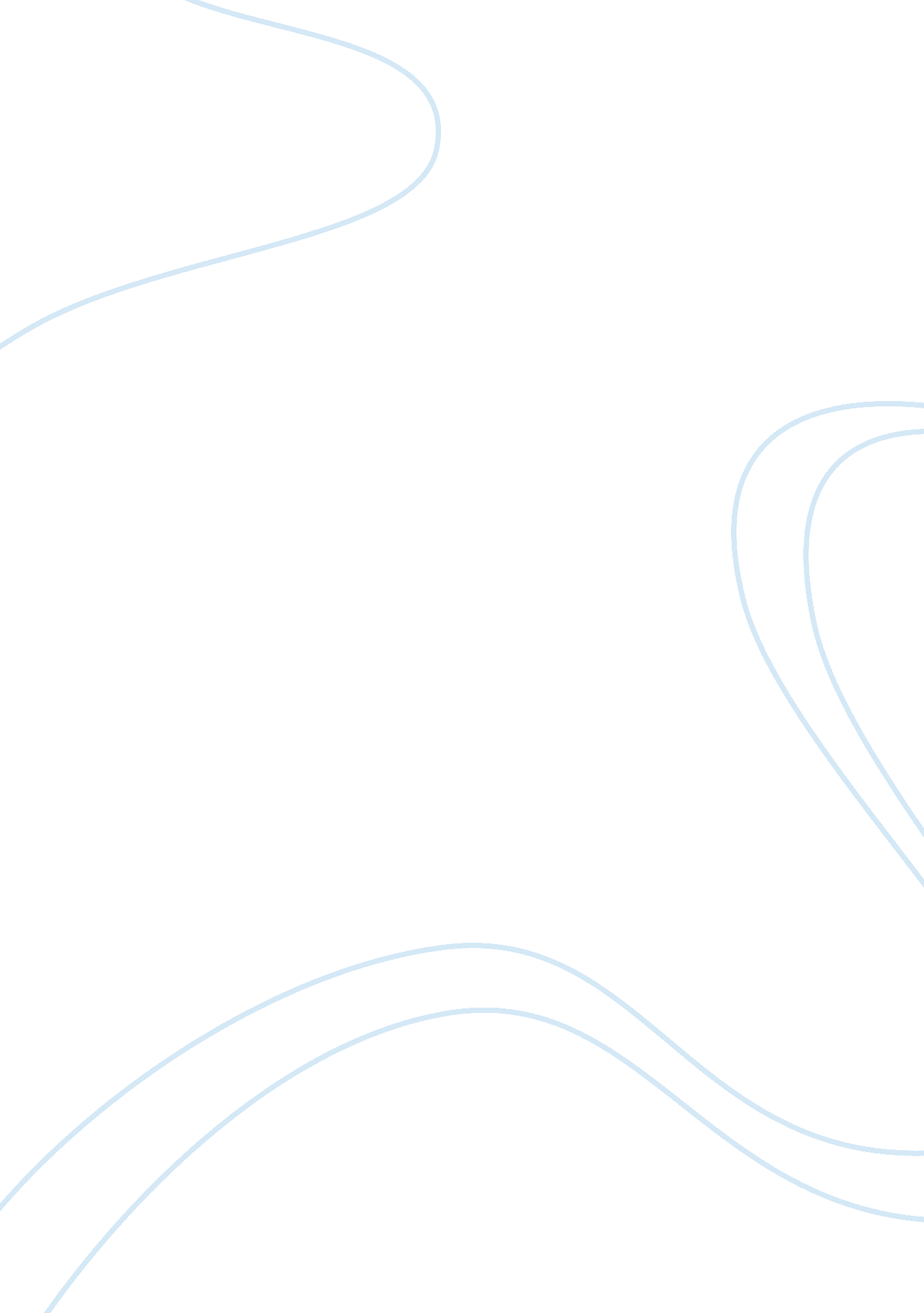 "american beauty” and "the graduate”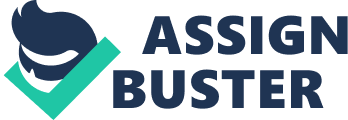 Lester Burnham is definitely my favorite character in the movie, “ American Beauty”. When he is faced with an ultimate life changing decision as his marriage falls apart, he makes the best choice. Lester knows how to move on. He is a middle-aged man who doesn’t let depression and sorrow take over his life when his wife cheats on him and treats him with tremendous disrespect but he digs deep inside himself and learns how to cope with loss. Not only does he start to notice a beautiful and young female but he decides to take the necessary steps in his life to move on. This action makes Lester courageous and brave. He is determined to live his life to the fullest and move on when he is given a huge obstacle as we learn all about Lester Burnham’s mid-life crisis. In the movie “ The Graduate”, Ben Braddock is my favorite character. He is a young man entering into adulthood without reservations and fear. Ben has just graduated from college when he meets Mrs. Robinson. He is 21 years old and full of ambition. He is a man who knows where he is going in life. When he is attracted to a much older woman who seduces him, he is afraid of her advances at first but shortly after, he goes after what he wants. He realizes that it is alright to explore his deepest desires and this makes him a person who is experimental. Ben isn’t afraid of Mrs. Robinson and lives his life according to what his heart tell him. He’s serious but cautious and seems to enjoy life. Ben seems fun and adventurous. He  is especially brave when he falls for Mrs. Robinson’s daughter. 